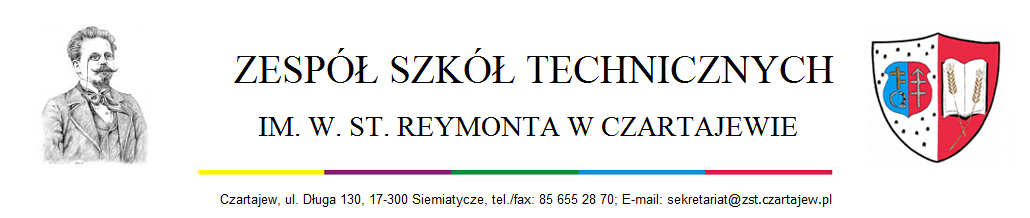 TechnikumDziennikPraktyki ZawodowejTechnikumZawód: technik ……………………DziennikPraktyki Zawodowej……………………………………………………………………………………………………………Imię i nazwisko praktykantaPieczęć szkoły						Pieczęć i podpis 								osoby kierującej na praktykiInstrukcja dla praktykantów Pierwszy dzień praktyki: 1. Uczeń zgłasza się w komórce kadr zakładu pracy, u kierownika zakładu lub w sekretariacie w stroju godnym ucznia szkoły ponadgimnazjalnej.2. Uczeń zapoznaje się z:  charakterystyką zakładu pracy,  regulaminem pracy,  przepisami bhp i ppoż.,  zachowaniem tajemnicy służbowej,  harmonogramem pracy ustalonym przez zakładowego opiekuna praktyk. Dyscyplina pracy praktykanta 1. Praktykant jest nadal uczniem szkoły i obowiązuje go przestrzeganie regulaminu szkoły i zachowanie właściwej postawy uczniowskiej. 2. Długość trwania praktyki określa plan praktyki zawodowej:  zgodnie z Kodeksem Pracy – praktykanci do 16-go roku życia pracują 6 godz. dziennie,  praktykanci powyżej 16-go roku życia 8 godz. dziennie,  w uzasadnionych przypadkach dzień pracy może ulec przedłużeniu, przy zachowaniu tzw. średniego dziennego czasu pracy w tygodniu.3. Nie należy spóźniać się ani opuszczać pracy4. Każdy opuszczony dzień praktyki bez usprawiedliwienia, spowoduje zastosowanie sankcji dyscyplinarnych. 5. W czasie odbywania praktyki prowadzone są kontrole kierownika szkolenia praktycznego lub innych upoważnionych osób. Szczególną uwagę zwraca się tu na:  ewentualne spóźnienia i opuszczone dni pracy,  bieżące i staranne prowadzenie dziennika praktyk,  wygląd zewnętrzny praktykanta,  realizację programu praktyk,  dyscyplinę, sumienność, samodzielność i chęć do pracy,  kulturę bycia,  zastosowanie w praktyce wiadomości teoretycznych uzyskanych w szkole. 6. Prowadzenie dzienniczka praktyk:  wpisy powinny być prowadzone systematycznie i zapewniać realizację programu praktyk,  uczeń sam zdobywa materiały do prowadzenia dziennika,  w miarę możliwości uzupełnia dzienniczek o wypełnione dokumenty z zakresu wykonywanej pracy. Ostatni dzień praktyki 1. Należy jeszcze raz przejrzeć i ewentualnie uzupełnić wpisy w dzienniku. 2. Złożyć dziennik u zakładowego opiekuna praktyk w celu uzyskania opinii i oceny (na podstawie obserwacji ucznia lub egzaminu końcowego przed przedstawicielem zakładu pracy). Po zakończonych praktykach: 1. Dziennik należy złożyć w sekretariacie lub bezpośrednio u wicedyrektora szkoły.2. Ocena końcowa wystawiana jest na podstawie oceny i opinii z zakładu pracy, dziennika praktyk i innych załączonych dokumentów. 3. Nieoddanie dziennika w wyznaczonym terminie może być przyczyną braku klasyfikacji rocznej. Uwagi końcowe Wszystkie kłopotliwe sprawy, które miałyby miejsce podczas odbywania praktyki zawodowej, praktykanci proszeni są o kierowanie do zakładowego opiekuna praktyk, kierownika szkolenia praktycznego lub wychowawcy.Uwagi końcowePotwierdzenie odbycia szkolenia bhp Imię i nazwisko ucznia: ……………………………………………………………Opinia i Ocena Pracy, Zachowania PraktykantaOpinia wystawiona w oparciu o charakterystykę absolwenta oraz ocena realizacji przez praktykanta praktyki zawodowej: ………………………………………………………………………………………………………………………………………………………………………………………………………………………………………………………………………………………………………………………………………………………………………………………………………………………………………………………………………………………………………………………………………………………………………………………………………………………………………………………………………………………………………………… ………………………………………………………………………………………………………………………………………………………………………………………………………………………………………………………………………………………………………Na podstawie powyższego praktykant …………………………………………………………………………………………………(imię i nazwisko)otrzymuje ocenę ogólną …………………………………………………………………….Ocena szkoły………………………………………………………………………………………………… ………………………………………………………………………………………………………………………………………………………………………………………………………………………………………………………………………………………………………Termin odbywania praktyki(od - do)Nazwa zakładu pracyImię i nazwisko zakładowego opiekuna praktykPieczęć zakładu pracyData Opis  wykonywanej pracy w oparciu o program praktykData Opis  wykonywanej pracy w oparciu o program praktykData Opis  wykonywanej pracy w oparciu o program praktykData Opis  wykonywanej pracy w oparciu o program praktyk……………………………… (miejscowość, data) …………………….(pieczęć, podpis osoby odpowiedzialnej za szkolenie bhp) (celujący, bardzo dobry, dobry, dostateczny dopuszczający, niedostateczny) ……………………………… (miejscowość, data)…………………….(podpis opiekuna praktyk) ……………………………… (miejscowość, data)…………………….(podpis wicedyrektora) 